<State Name><Department Name><Unit Name><Address><City, State, Zip Code><Contact Number>Please find this Certificate of Relief from Disability in response to your request made to us recently. You are requested to return the original completed application form ensuring that all signatures have been notarized to the <Unit Name> at the address mentioned above.You must submit the evidence of your income tax return for the last 3 years along with the original application. You should not send the originals as we will not return them but the copies of your income tax returns made to the federal government. You should also send us the W-2 Forms (statement of wages), as well as, copies of Form 1099 (all Miscellaneous I income). Please contact IRS at <Contact Number> in case you do not have the original copies. They will give you all the required documents upon request. In case you have got Social Security or Public Assistance for all or any of these 3-year periods, provide a copy of the printout for all such benefits received. The department can help you with procuring the copy.You may have to be fingerprinted in case you were convicted of a felony in a federal court or any state apart from New York. We will notify you by mail if the same applies to you.It is required to investigate your particular circumstances and can include although may not be restricted to the following:1. Evidence of payment of any restitution of fine2. Evidence of income tax payment for the last 3 years3. Means of support and employment historyAfter we get all the necessary records and documents from you, a field representative will get in touch with you. He/she will coordinate for an interview at your home to verify your present circumstances and clarify queries if any. The <Department Name> will then proceed with the evaluation of your application to assess whether you are eligible for getting the Certificate of Relief from Disabilities or not. The statute allows the <Department Name> to remove all or one allowable disability.The process is a lengthy one and so we will appreciate your cooperation.In case you change or move your telephone number during this process, get in touch with the office at the earliest.In case you wish to get the privilege of possessing firearms restored but the Federal Court convicted you of a felony, the <Bureau Name> should approve of the right of possessing firearms.IMPORTANT INFORMATION (Detach and maintain in your records)Please note that even if the Certificate of Relief from Disabilities is granted, it does not mean that your underlying conviction has been removed. The certificate also does not limit a licensing agency or a prospective employer from exercising legal discretion for refusing employment. They may also deny renewing or granting any privilege, permit, or license.The information mentioned below is to guide you to determine the authority and your eligibility to which you should apply.I. EligibilityThe CERTIFICATE OF RELIEF FROM DISABILITIES: Eligible offenders are those who have been convicted of a maximum of 1 felony or any number of misdemeanors.II. Who you should apply to/Issuing AuthorityA. CERTIFICATE OF RELIEF FROM DISABILITIESThe issuing court is the sentencing court in all cases except where there is a conviction<Department Name><Unit Name>1. Purpose for the Certificate of relief from disabilities____________________________________________________________________________________________________________________________IDENTIFYING2. Name___________________________________________________________         Last                                                 First                              Middle    Jr./Sr.3. Date of Birth_____________________________________________________4. Birth of Place_____________________________________________________5. Gender: Male [ ]    Female [ ]6. Race: Chinese [ ], Japanese [ ], Hispanic [ ] Caucasian [ ] Native American [ ], American/African [ ]7. Weight8. Height9. Hair Color10. Eye Color11. Social Security Number_________________. __________.______________12. Are you referred to by any other name? If yes, mention it below along with the reason (s) for changing that nameName:Reason for Change____________________________________________________________RESIDENCE13. Current Address:_______________________________________________________________________________________________________________________________________________________________________________________________14. List the names of all the household members for your current addressName:                                            Age:                                  Relationship15. List all those earlier addresses in the last 5 yearsRECORD OF EMPLOYMENT16. Mention the names of your employers and occupations for the last five years or from the time since you left your school. Your latest employment history should be mentioned at the top and then work back. Also, give dates of the period (s) when you were unemployed:________________________________________________________________________________________________________________________________________________________________________________________________________________________________________________________________________________________________________________________________________________________________________________________________________________________________________________________________________________________________________________________________________________CITIZEN17. Are you an American citizen? (Tick one)[ ] By naturalization, Certificate No____________________ [ ] Yes, by birthProvide Alien Registration Number______________ Country _________ if not a citizenSOCIAL STATUS19. Marital Status: Married [ ], Single [ ], Divorced [ ], Separated [ ], Annulled [ ], Widow (er) [ ]20. Mention the number of times you have been married _____. For each marriage state the following:Name Used:                            Husbands Full Name or Date married/Divorced                                              Wife’s Maiden Name21. Your present spouse’s address______________________________________________________________________________________________________________________________22. Number of children you have_____________________. Give their informationName:Age:Address:Currently lives with:CRIMINAL HISTORY23. If known: FBI#______ NYSID#____________PRISON#___________24. RECORD OF ALL CONVICTIONS: Please list all your convictions. If there is any willful omission, it will be regarded as a falsification. Please depend on your own information. In case of any uncertainty, a statement mentioning so can do away with rejection based on falsification.Date           Location and court                           Charge                 Sentence25. In case you have applied for a Certificate of Relief from Disability earlier, mention the following details:i) Place:ii) Date:iii) Granted/Rejected:26. I agree for an investigation to be conducted to determine whether I am eligible to be granted the certificate or not. I also certify that all my responses in this letter are correct and truthful.Applicant’s Signature_____________________ Date___________________27. State Name_______________________County Name________________________________________ has sworn that he/she is the applicant whose name has been mentioned in the application. He/she has read the application properly and the content is true to his/her knowledge.__________________________Notary Public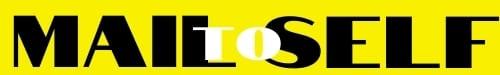 